Weight/Measurement Tracking ChartClient name: ______________________________________________________________Record the following: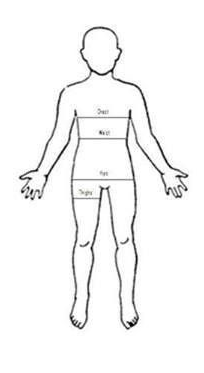 MeasurementsStarting measurementsEnding measurementsChest:Chest:Waist:Waist:Hips:Hips:Thigh:Thigh:Body Fat:Body Fat:Weight:Weight: